Задания по развитию речи для воспитанников 2 младшей группыТема: НАСЕКОМЫЕ1. Рассмотреть вместе с ребенком картинки. Познакомить его с названиями насекомых. Закрепить в словаре обобщающее понятие «насекомые». Попросить показать части тела  насекомых (голова, усики, хоботок, жало, глаза, брюшко, крылышки, лапки).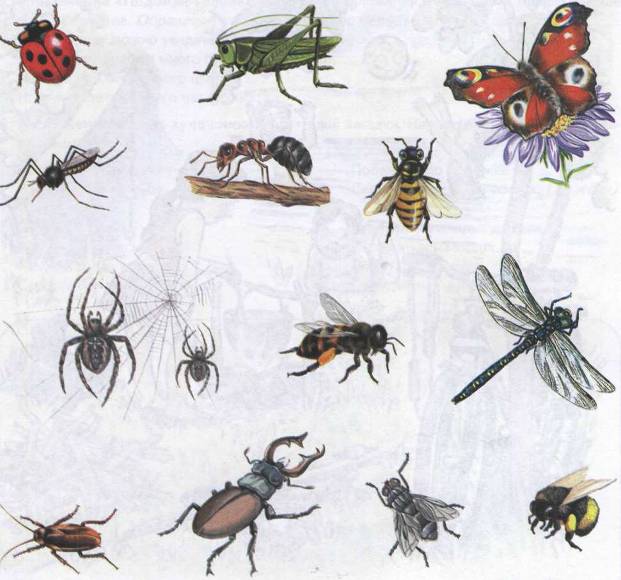 .2.	Рассказать о том, какую пользу приносят насекомые:людям: пчелы дают мед, воск;лесу: муравьи, божьи коровки уничтожают вредных насекомых; пчелы, бабочки опыляют растения;животным и птицам: муравьи, комары, мухи, бабочки служат для них кормом.3.	Рассказать о том, какой вред наносят насекомые:людям: мухи, тараканы, комары больно кусают, разносят опасные болезни;лесу: жуки-короеды повреждают кору деревьев, гусеницы объедают листья растений;животным и птицам: комары, слепни, блохи больно кусают.4.	Упражнение «Назови ласково». Паук—паучокКомар— ...	Таракан— ...	Пчела— ...Стрекоза— ...	Жук— ...	Муха— ...5.	Упражнение «Подскажи словечко». Ваня рассматривал в лупу
свою коллекцию насекомых. И оказалось, что: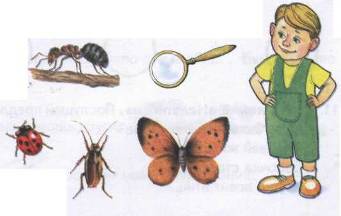 У стрекозы не глаза, а глазищи. У муравья не ножки, а .... У таракана не усы, а .... У бабочки не крыло, а ....Под лупой божья коровка выглядела не маленьким жучком, а огромным жучищем; таракан— ..., апаук— ....6..	Упражнение «Считай и называй». Соедини линиями насекомых одного вида с кружками соответствующего цвета. Посчитай насекомых (запиши в кружок цифру или обозначь количество точками).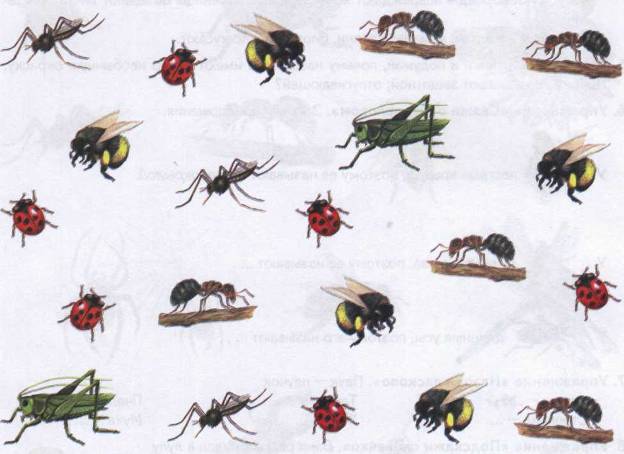 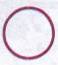 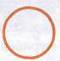 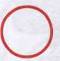 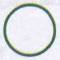 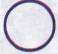 ..7. Посмотри на картинку. Назови всех насекомых. Из какой сказки они пришли? Прочитайте сказку еще раз.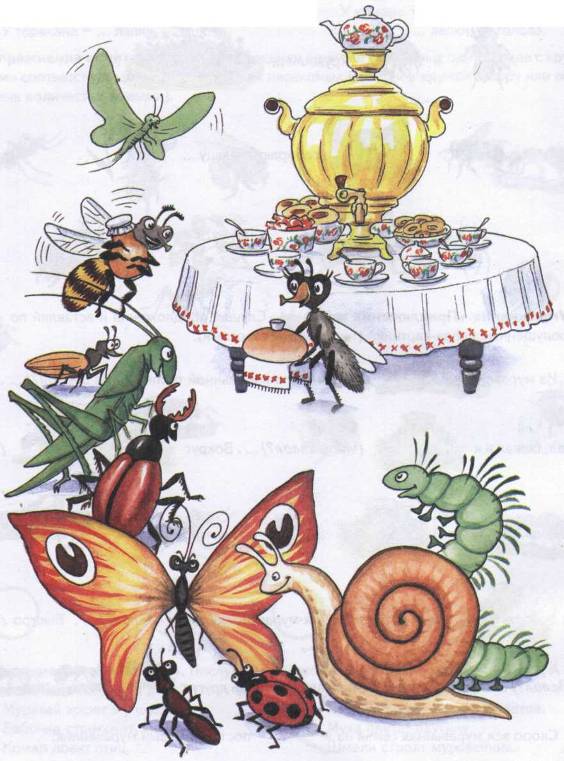 